兰州大学国际合作与交流处2022年聘用制B岗应聘报名二维码应聘人员扫描下方报名二维码进入系统开始报名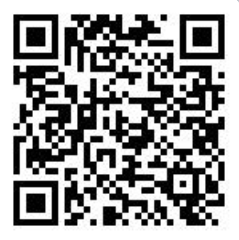 